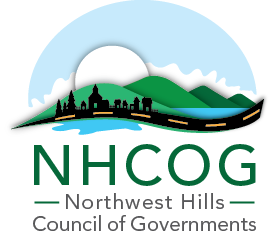 NOTICE OF SPECIAL MEETING OF THE EXECUTIVE COMMITTEE BY ZOOMDATE:	 	Wednesday, July 14, 2021TIME:	 	2:00 p.m. ACCESS: 	907014Meeting ID:	810 3041 4873 Zoom Link: 	https://us02web.zoom.us/j/81030414873?pwd=V2syVUhHK3JRZmVHNWlCdmxSc21iQT09 Call-in-option	+1 646 558 8656AGENDA(Don Stein, Chairman; Bob Valentine, Vice Chairman; Charlie Perotti, Secretary; Mike Criss, Treasurer)2:00 PM	Call to Order. Don Stein, Chairman.2:05 PM	Discussion and Potential Action on Bylaw Modifications2:10 PM	 Administrative ItemsApproval of the Minutes of the Special Meeting of the Executive Committee of June 21, 20122:15 PM	Adjournment.
       